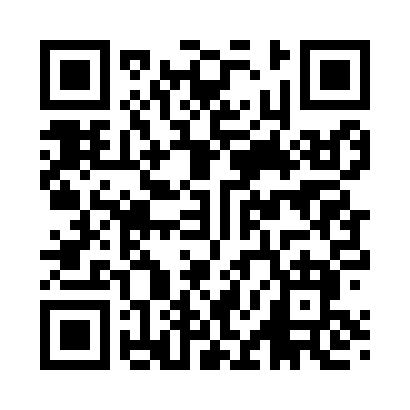 Prayer times for Alfrey, Arkansas, USAMon 1 Jul 2024 - Wed 31 Jul 2024High Latitude Method: Angle Based RulePrayer Calculation Method: Islamic Society of North AmericaAsar Calculation Method: ShafiPrayer times provided by https://www.salahtimes.comDateDayFajrSunriseDhuhrAsrMaghribIsha1Mon4:305:551:094:568:229:472Tue4:305:561:094:568:229:473Wed4:315:561:094:568:229:474Thu4:325:571:094:568:229:475Fri4:325:571:094:568:229:466Sat4:335:581:104:578:219:467Sun4:345:581:104:578:219:458Mon4:345:591:104:578:219:459Tue4:355:591:104:578:219:4510Wed4:366:001:104:578:209:4411Thu4:376:001:104:578:209:4412Fri4:376:011:104:578:209:4313Sat4:386:021:114:578:199:4214Sun4:396:021:114:578:199:4215Mon4:406:031:114:578:189:4116Tue4:416:041:114:578:189:4017Wed4:426:041:114:588:179:4018Thu4:436:051:114:588:179:3919Fri4:446:061:114:588:169:3820Sat4:446:061:114:588:169:3721Sun4:456:071:114:578:159:3622Mon4:466:081:114:578:149:3523Tue4:476:081:114:578:149:3524Wed4:486:091:114:578:139:3425Thu4:496:101:114:578:129:3326Fri4:506:101:114:578:129:3227Sat4:516:111:114:578:119:3128Sun4:526:121:114:578:109:3029Mon4:536:131:114:578:099:2830Tue4:546:131:114:578:089:2731Wed4:556:141:114:568:079:26